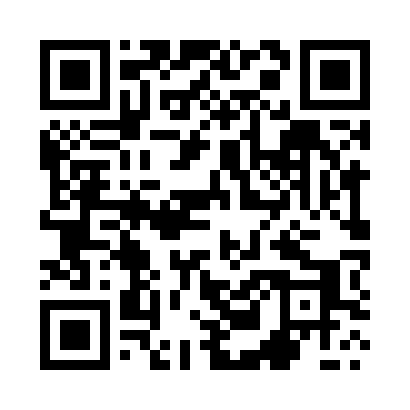 Prayer times for Olesin Gorny, PolandMon 1 Apr 2024 - Tue 30 Apr 2024High Latitude Method: Angle Based RulePrayer Calculation Method: Muslim World LeagueAsar Calculation Method: HanafiPrayer times provided by https://www.salahtimes.comDateDayFajrSunriseDhuhrAsrMaghribIsha1Mon4:076:0812:385:057:099:032Tue4:046:0612:385:067:119:053Wed4:016:0412:375:077:129:074Thu3:586:0112:375:097:149:105Fri3:555:5912:375:107:169:126Sat3:525:5712:375:117:189:147Sun3:495:5412:365:127:199:178Mon3:465:5212:365:137:219:199Tue3:435:5012:365:157:239:2110Wed3:405:4812:355:167:249:2411Thu3:375:4512:355:177:269:2612Fri3:345:4312:355:187:289:2913Sat3:315:4112:355:197:309:3214Sun3:275:3912:345:217:319:3415Mon3:245:3612:345:227:339:3716Tue3:215:3412:345:237:359:3917Wed3:185:3212:345:247:379:4218Thu3:145:3012:345:257:389:4519Fri3:115:2812:335:267:409:4820Sat3:085:2512:335:277:429:5021Sun3:045:2312:335:297:439:5322Mon3:015:2112:335:307:459:5623Tue2:575:1912:335:317:479:5924Wed2:545:1712:325:327:4910:0225Thu2:505:1512:325:337:5010:0526Fri2:475:1312:325:347:5210:0827Sat2:435:1112:325:357:5410:1128Sun2:395:0912:325:367:5510:1429Mon2:355:0712:325:377:5710:1830Tue2:325:0512:315:387:5910:21